МОНГОЛ УЛСЫН 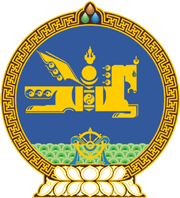 ҮНДСЭН ХУУЛЬД ОРУУЛСАН НЭМЭЛТ, ӨӨРЧЛӨЛТ2019 оны 11 сарын 14 өдөр                                                                  Төрийн ордон, Улаанбаатар хот  МОНГОЛ УЛСЫН ҮНДСЭН ХУУЛЬД   ОРУУЛСАН НЭМЭЛТ, ӨӨРЧЛӨЛТНэгдүгээр зүйл Монгол Улсын Үндсэн хуульд доор дурдсан агуулгатай дараахь зүйл, хэсэг нэмсүгэй:	1/ Арван ес1 дүгээр зүйл:“Арван ес1 дүгээр зүйл1. Нам Үндсэн хуулийн арван зургадугаар зүйлийн 10-т заасны дагуу байгуулагдаж, улсын хэмжээний бодлого дэвшүүлж ажиллана.2. Намыг Монгол Улсын сонгуулийн эрх бүхий иргэдийн нэг хувиас доошгүй тооны иргэн эвлэлдэн нэгдэж байгуулна.3. Намын дотоод зохион байгуулалт ардчилсан зарчимд нийцсэн, хөрөнгө, орлогын эх үүсвэр, зарцуулалт нь нийтэд ил тод байна. Намын зохион байгуулалт, үйл ажиллагааны журам, санхүүжилт, төрөөс санхүүгийн дэмжлэг үзүүлэх нөхцөлийг хуулиар тогтооно.”2/ Хорин хоёрдугаар зүйлийн 3, 4 дэх хэсэг:“3. Ерөнхийлөгч Үндсэн хуулийн гучин есдүгээр зүйлийн 2 дахь хэсэгт заасны дагуу Ерөнхий сайдыг томилох саналыг Улсын Их Хуралд анх оруулснаас хойш дөчин тав хоногийн дотор, эсхүл Үндсэн хуулийн дөчин гуравдугаар зүйлийн 1 дэх хэсэгт заасны дагуу Ерөнхий сайдыг огцруулснаас, түүнчлэн дөчин дөрөвдүгээр зүйлийн 2 дахь хэсэгт заасны дагуу Ерөнхий сайдыг огцорсонд тооцсоноос хойш гуч хоногийн дотор Улсын Их Хурал Ерөнхий сайдыг томилоогүй бол Ерөнхийлөгч Улсын Их Хурлыг тараах шийдвэр гаргана.4. Энэ зүйлийн 2, эсхүл 3 дахь хэсэгт заасны дагуу шийдвэр гаргаснаас хойш Улсын Их Хурал арав хоногийн дотор сонгуулийг товлон зарлаж, жар хоногийн дотор явуулна. Шинэ сонгогдсон гишүүд тангараг өргөтөл Улсын Их Хурал бүрэн эрхээ хадгална.”3/ Хорин долдугаар зүйлийн 7 дахь хэсэг:“7. Улсын Их Хурлын гишүүд саналаа илээр гаргаж асуудлыг шийдвэрлэнэ. Үндсэн хууль, бусад хуульд заасан, эсхүл хуралдаанд оролцсон гишүүдийн олонхи дэмжсэн бол нууц санал хураалт явуулна.”			4/ Дөчин есдүгээр зүйлийн 6 дахь хэсэг:“6. Хуульд заасан үндэслэл, журмын дагуу шүүгчийг албан тушаалаас нь түдгэлзүүлэх, огцруулах болон сахилгын бусад шийтгэл ногдуулах чиг үүрэг бүхий Шүүхийн сахилгын хороо ажиллах бөгөөд түүний бүрэн эрх, зохион байгуулалт, үйл ажиллагааны журам, бүрэлдэхүүнд тавих шаардлага, томилох журмыг хуулиар тогтооно.”Хоёрдугаар зүйл Монгол Улсын Үндсэн хуулийн Хорин тавдугаар зүйлийн 1 дэх хэсгийн 16 дахь заалтад “Монгол Улс өөрийн тусгаар тогтнол, нутаг дэвсгэрийн бүрэн бүтэн байдлыг үгүйсгэх аливаа оролдлогыг үл зөвшөөрөх бөгөөд мөнхүү зорилгоор ард нийтийн санал асуулга явуулахыг хориглоно;” гэсэн агуулгатай 2 дахь өгүүлбэр, Хорин есдүгээр зүйлийн 3 дахь хэсэгт “Улсын Их Хурлын гишүүн бүрэн эрхээ хэрэгжүүлэхдээ өргөсөн тангаргаасаа няцаж Үндсэн хууль зөрчсөн бол түүнийг Улсын Их Хурлын гишүүнээс эгүүлэн татах үндэслэл болно.” гэсэн агуулгатай 1 дэх өгүүлбэр тус тус нэмсүгэй.Гуравдугаар зүйл Монгол Улсын Үндсэн хуулийн дараахь зүйл, хэсэг, заалтыг доор дурдсанаар өөрчлөн найруулсугай:1/ Зургадугаар зүйлийн 2 дахь хэсэг:“2. Монгол Улсын иргэдэд өмчлүүлснээс бусад газар, түүнчлэн газрын хэвлий, түүний баялаг, ой, усны нөөц, ан амьтан төрийн нийтийн өмч мөн.Байгалийн баялгийг ашиглах төрийн бодлого нь урт хугацааны хөгжлийн бодлогод тулгуурлаж, одоо ба ирээдүй үеийн иргэн бүрд эрүүл, аюулгүй орчинд амьдрах эрхийг нь баталгаажуулах, газрын хэвлийн баялгийн үр өгөөжийг Үндэсний баялгийн санд төвлөрүүлж тэгш, шударга хүртээхэд чиглэнэ. Иргэн эрүүл, аюулгүй орчинд амьдрах эрхийнхээ хүрээнд газрын хэвлийн баялгийг ашигласнаар байгаль орчинд үзүүлэх нөлөөллийн талаар мэдэх эрхтэй.Стратегийн ач холбогдол бүхий ашигт малтмалын ордыг ашиглахдаа байгалийн баялаг ард түмний мэдэлд байх зарчимд нийцүүлэн түүний үр өгөөжийн дийлэнх нь ард түмэнд ногдож байх эрх зүйн үндсийг хуулиар тогтооно.”2/ Хорин нэгдүгээр зүйлийн 4 дэх хэсэг:	“4. Улсын Их Хурлын сонгуулийн журмыг хуулиар тогтооно. Улсын Их Хурлын ээлжит сонгууль явуулахын өмнөх нэг жилийн дотор Улсын Их Хурлын сонгуулийн тухай хууль батлах, түүнд нэмэлт, өөрчлөлт оруулахыг хориглоно.”			3/ Хорин хоёрдугаар зүйлийн 2 дахь хэсэг:“2. Улсын Их Хурал бүрэн эрхээ хэрэгжүүлэх боломжгүй гэж нийт гишүүний гуравны хоёроос доошгүй нь үзэж, эсхүл мөнхүү шалтгаанаар Ерөнхийлөгч Улсын Их Хурлын даргатай зөвшилцөж санал болгосон бол Улсын Их Хурлын нийт гишүүний гуравны хоёроос доошгүйн саналаар өөрөө тарах шийдвэр гаргаж болно.”4/ Хорин тавдугаар зүйлийн 1 дэх хэсгийн 7 дахь заалт: 	“7/ төрийн санхүү, зээл, албан татвар, мөнгөний бодлого, улсын эдийн засаг, нийгмийн хөгжлийн бодлого, үндсэн чиглэлийг тодорхойлж, хөгжлийн болон үндэсний аюулгүй байдлын бодлогод нийцүүлэн боловсруулсан Засгийн газрын үйл ажиллагааны хөтөлбөр, улсын төсөв, түүний гүйцэтгэлийн тайланг батлах; Хөгжлийн бодлого, төлөвлөлт тогтвортой байна. Улсын төсвийг хэлэлцэн батлахдаа төсвийн орлого, зарлагын бүтцийг өөрчилж болно. Ингэхдээ Засгийн газрын өргөн мэдүүлсэн төсвийн зарлагын болон алдагдлын хэмжээг нэмэгдүүлж үл болно. Төрийн санхүү, төсвийн хяналтыг хараат бусаар хэрэгжүүлэх байгууллагын бүрэн эрх, зохион байгуулалт, үйл ажиллагааны журмыг хуулиар тогтооно;”5/ Хорин зургадугаар зүйлийн 1 дэх хэсэг:“1. Ерөнхийлөгч, Улсын Их Хурлын гишүүн, Засгийн газар хууль санаачлах эрх эдлэх бөгөөд энэхүү эрхийн хүрээ, хязгаарыг хуулиар тогтооно.”		6/ Хорин долдугаар зүйлийн 6 дахь хэсэг:“6. Улсын Их Хурлын чуулганы нэгдсэн болон Байнгын хорооны хуралдааныг гишүүдийн олонхи нь хүрэлцэн ирснээр хүчинтэйд үзэж, Үндсэн хуульд өөрөөр заагаагүй бол хуралдаанд оролцсон гишүүдийн олонхийн саналаар асуудлыг шийдвэрлэнэ. Үндсэн хуульд өөрөөр заагаагүй бол Улсын Их Хурлын нийт гишүүний олонхийн саналаар хуулийг эцэслэн батална.” 7/ Хорин наймдугаар зүйлийн 2 дахь хэсэг:“2. Хуулийн биелэлтийг хангахтай холбоотой нийтийн ашиг сонирхлыг хөндсөн тодорхой асуудлаар Улсын Их Хурлын нийт гишүүний дөрөвний нэгээс доошгүй нь хянан шалгах түр хороо байгуулах санал тавибал Улсын Их Хурал цөөнхийн төлөөллийг оролцуулан уг хороог байгуулна. Байнгын болон бусад хорооны бүрэн эрх, зохион байгуулалт, үйл ажиллагааны журмыг хуулиар тогтооно.”8/ Гучдугаар зүйлийн 2 дахь хэсэг:“2. Ерөнхийлөгчөөр тавин нас хүрсэн, сүүлийн таваас доошгүй жил эх орондоо байнга оршин суусан, Монгол Улсын уугуул иргэнийг зургаан жилийн хугацаагаар зөвхөн нэг удаа сонгоно.”9/ Гучин гуравдугаар зүйлийн 4 дэх хэсэг:“4. Ерөнхийлөгчид тодорхой бүрэн эрхийг зөвхөн энэ зүйлд заасан хүрээнд хуулиар олгож болно.”10/ Гучин есдүгээр зүйл:“Гучин есдүгээр зүйл1. Засгийн газар Ерөнхий сайд, гишүүдээс бүрдэнэ. Ерөнхий сайд болон Засгийн газрын дөрвөөс илүүгүй гишүүн Улсын Их Хурлын гишүүний албан тушаалыг хавсарч болно.2. Улсын Их Хуралд олонхи суудал авсан нам, эвслээс нэр дэвшүүлсэн хүнийг; аль ч нам, эвсэл олонхийн суудал аваагүй бол хамгийн олон суудал авсан нам, эвсэл бусад нам, эвсэлтэй зөвшилцөн олонхийг бүрдүүлж нэр дэвшүүлсэн хүнийг; бусад тохиолдолд Улсын Их Хуралд суудал авсан нам, эвсэл зөвшилцөн олонхийг бүрдүүлж нэр дэвшүүлсэн хүнийг Ерөнхий сайдаар томилох саналыг Ерөнхийлөгч тав хоногийн дотор Улсын Их Хуралд оруулна. 3. Монгол Улсын Ерөнхий сайд Засгийн газрын бүтэц, бүрэлдэхүүн, түүнд өөрчлөлт оруулах тухай хуулийн төслийг Ерөнхийлөгчтэй зөвшилцөн Улсын Их Хуралд өргөн мэдүүлнэ. Ерөнхий сайд энэ асуудлыг Ерөнхийлөгчтэй долоо хоногийн дотор зөвшилцөж чадаагүй бол Улсын Их Хуралд өөрөө өргөн мэдүүлнэ.4. Засгийн газрын гишүүнийг Улсын Их Хурал, Ерөнхийлөгчид танилцуулснаар Ерөнхий сайд томилж, чөлөөлж, огцруулна. Засгийн газрын гишүүн Улсын Их Хуралд тангараг өргөнө.”11/ Дөчин гуравдугаар зүйл:“Дөчин гуравдугаар зүйл1. Улсын Их Хурлын гишүүдийн дөрөвний нэгээс доошгүй нь Ерөнхий сайдыг огцруулах саналыг албан ёсоор тавибал Улсын Их Хурал гурав хоногийн дараа хэлэлцэж эхлэн арав хоногийн дотор шийдвэрлэнэ. Улсын Их Хурлын нийт гишүүний олонхи уг саналыг дэмжсэн бол Ерөнхий сайдыг огцруулах тухай Улсын Их Хурлын тогтоол баталсанд тооцож, шинэ Ерөнхий сайдыг гуч хоногийн дотор томилно.2. Ерөнхий сайд огцорвол Засгийн газар бүрэлдэхүүнээрээ огцорно.”12/ Дөчин дөрөвдүгээр зүйл:“Дөчин дөрөвдүгээр зүйл1. Ерөнхий сайд улсын төсвийн болон бодлогын тодорхой асуудлаар өөрт нь итгэл хүлээлгэх тогтоолын төслийг оруулбал Улсын Их Хурал гурав хоногийн дараа хэлэлцэж эхлэн арав хоногийн дотор Улсын Их Хурлын нийт гишүүний олонхийн саналаар шийдвэрлэнэ. 2. Улсын Их Хурал тогтоолыг баталсан бол Ерөнхий сайдад итгэл үзүүлж, тухайн асуудлыг дэмжсэнд тооцно. Тогтоолыг батлаагүй бол Ерөнхий сайдыг огцорсонд тооцож, шинэ Ерөнхий сайдыг гуч хоногийн дотор томилно.”13/ Дөчин наймдугаар зүйлийн 1 дэх хэсэг:	“1. Шүүхийн үндсэн тогтолцоо Улсын дээд шүүх, аймаг, нийслэлийн шүүх, сум буюу сум дундын, дүүргийн шүүхээс бүрдэх бөгөөд шүүхийг тойргийн зарчмаар байгуулж болно. Шүүхийг эрүү, иргэн, захиргааны зэрэг шүүн таслах ажлын төрлөөр дагнан байгуулж болно. Дагнасан шүүхийн үйл ажиллагаа, шийдвэр нь Улсын дээд шүүхийн хяналтаас гадуур байж үл болно.”14/ Дөчин есдүгээр зүйлийн 5 дахь хэсэг:“5. Шүүхийн ерөнхий зөвлөлийн гишүүдийн тавыг шүүгчид дотроосоо сонгож, бусад таван гишүүнийг нээлттэйгээр нэр дэвшүүлж томилно. Тэдгээр нь дөрвөн жилийн хугацаагаар зөвхөн нэг удаа ажиллах бөгөөд Зөвлөлийн даргыг гишүүд дотроосоо сонгоно. Шүүгчийн хараат бус байдлыг хангахтай холбоотой Зөвлөлийн үйл ажиллагааны тайланг Улсын дээд шүүхэд танилцуулна. Зөвлөлийн зохион байгуулалт, үйл ажиллагааны журам, бүрэлдэхүүнд тавих шаардлага, томилох журмыг хуулиар тогтооно.”		15/ Тавин долдугаар зүйлийн 2, 3 дахь хэсэг:“2. Засаг захиргаа, нутаг дэвсгэрийн нэгж дэх улсын болон орон нутгийн зэрэглэлтэй хотын, түүнчлэн тосгоны өөрийн удирдлага, зохион байгуулалтын эрх зүйн үндсийг хуулиар тогтооно. Хот, тосгонд засаг захиргаа, нутаг дэвсгэрийн нэгж, түүний удирдлагын зарим чиг үүргийг шилжүүлэх асуудлыг Засгийн газрын өргөн мэдүүлснээр Улсын Их Хурал шийдвэрлэнэ.3. Засаг захиргаа, нутаг дэвсгэрийн нэгжийг өөрчлөх асуудлыг эдийн засгийн бүтэц, хүн амын байршлыг харгалзан, тухайн нутгийн иргэдийн саналыг үндэслэн Засгийн газрын өргөн мэдүүлснээр Улсын Их Хурал шийдвэрлэнэ.”16/ Тавин есдүгээр зүйлийн 2 дахь хэсэг:“2. Нутгийн өөрөө удирдах байгууллага нь аймаг, нийслэл, сум, дүүрэгт тухайн нутаг дэвсгэрийн иргэдийн Төлөөлөгчдийн Хурал, баг, хороонд иргэдийн Нийтийн Хурал байна. Аймаг, нийслэл, сум, дүүргийн иргэдийн Төлөөлөгчдийн Хурал хуулиар тогтоосон хязгаарын хүрээнд өмчийн удирдлагыг хэрэгжүүлэх, татварын хувь хэмжээг тогтоох эрхтэй. Нутгийн өөрөө удирдах байгууллагын чиг үүрэг, төсвийн харилцааны үндсийг тухайн нутаг дэвсгэрийн эдийн засаг, нийгмийн амьдралын тодорхой онцлогт нийцүүлэн хуулиар тогтоож болно.”Дөрөвдүгээр зүйл	Монгол Улсын Үндсэн хуулийн Хорин тавдугаар зүйлийн 1 дэх хэсгийн 6 дахь заалтын “Ерөнхий сайд, Засгийн газрын гишүүд,” гэснийг “Ерөнхий сайд,” гэж, Хорин долдугаар зүйлийн 2 дахь хэсгийн “тавиас доошгүй” гэснийг “далан таваас доошгүй” гэж тус тус өөрчилсүгэй.Тавдугаар зүйл Монгол Улсын Үндсэн хуулийн Гучин нэгдүгээр зүйлийн 7 дахь хэсэг, Гучин гуравдугаар зүйлийн 1 дэх хэсгийн 2 дахь заалтыг тус тус хүчингүй болсонд тооцсугай.Зургадугаар зүйлДагаж мөрдөх хугацааМонгол Улсын Үндсэн хуульд оруулсан нэмэлт, өөрчлөлтийг 2020 оны 05 дугаар сарын 25-ны өдрийн 12 цаг буюу арван долдугаар жарны төмөр хулгана жилийн зуны тэргүүн сарын шинийн гуравны өдрийн морин цагаас эхлэн улс орон даяар дагаж мөрдөнө.		МОНГОЛ УЛСЫН 		ИХ ХУРЛЫН ДАРГА			        Г.ЗАНДАНШАТАР